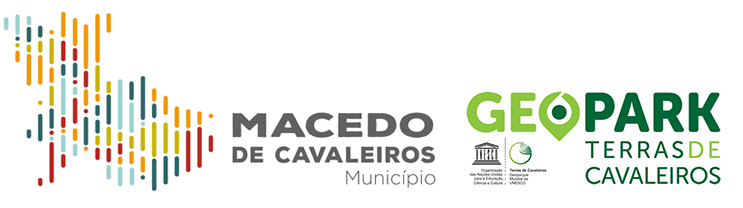 Informação à imprensa02 de julho de 2019Seminário de Encerramento da Pós-graduação em Sistema de Normalização Contabilística para as Administrações PúblicasSecretário de Estado Adjunto da Modernização Administrativa encerra ano na Escola de NegóciosO Secretário de Estado adjunto e da Modernização Administrativa, Luís Goes Pinheiro, encerra na próxima sexta-feira, dia 05 de julho, o ano letivo na Escola de Negócios do Instituto Politécnico de Bragança instalada no Município de Macedo de Cavaleiros. O Seminário de Encerramento da Pós-graduação em Sistema de Normalização Contabilística para as Administrações Públicas (SNC-AP), que se realiza no Centro Cultural de Macedo de Cavaleiros, marca o fim da primeira de três pós-graduações projetadas para a Escola de Negócios do IPB.Esta primeira pós-graduação, assevera o presidente da Câmara de Macedo de Cavaleiros, Benjamim Rodrigues, “assume especial importância não só para o município macedense, mas também para todo o Nordeste Transmontano”. “É o início de uma nova fase na área da Educação e do Ensino Superior no nosso território, cumpre-se mais um passo no rumo que este Executivo traçou com o objetivo de proporcionar às empresas e organizações da região um acesso rápido a formações pós-graduadas e cursos breves que possibilitem, de modo inovador, formar continuamente recursos humanos e contribuir para a criação de inovação empresarial”, explica o autarca.Depois da pós-graduação em Sistemas de Normalização Contabilística para as Administrações Públicas, Benjamim Rodrigues recorda que o IPB e o Município de Macedo de Cavaleiros pretendem avançar com pós-graduações na área da Gestão Organizacional de Unidades de Saúde e na área da Inovação e Estratégia Empresarial. “Agora que o projeto da Escola de Negócios está no terreno, e que tem mais visibilidade, esperamos conseguir atrair mais alunos para os cursos que aqui pretendemos ministrar”, assume o autarca.Além das presenças de Benjamim Rodrigues e de Luís Goes Pinheiro, o seminário desta sexta-feira conta com a participação do vice-presidente do IPB, Albano Alves, e do diretor da Escola de Negócios, Nuno Ribeiro. A sessão encerra com uma palestra do Secretário de Estado adjunto e da Modernização Administrativa subordinada ao tema “A modernização da Administração Pública: importância da implementação do Sistema de Normalização Contabilística para as Administrações Públicas”.Agradecemos, desde já, a atenção dispensada e colocamo-nos à disposição para o esclarecimento de eventuais dúvidas através dos contactos abaixo indicados.Serviço de Comunicação do Município de Macedo de CavaleirosTel.: 278 420 420www.cm-macedodecavaleiros.pthttps://www.facebook.com/cm.macedodecavaleirosE-mail: comunicacao@cm-macedodecavaleiros.pt | carla.mendonca@msimpacto.com | paulo.maia@msimpacto.com | helder.robalo@msimpacto.com | joana.bessa@msimpacto.comTel.: 278 420 420 | 22 203 3028 | Móvel: 96 3021181 | 96 2679553